Nálam van… kinél van a?Rész és egész. Sz. Pifkó Célia: Lennél-e című vers sorait használtam fel a játékban. A kártyák bővíthetőek. Folytathatjuk közösen a verset, és azokat is beírhatjuk.Nálam van a kezdés.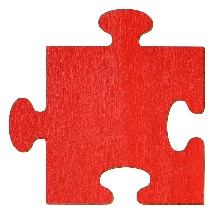 Keresem a pizza részét?Nálam van a sajt.Keresem a felnőtt férfi részét?Nálam van a bajusz.Keresem a versenyautó részét?Nálam van a kormány.Keresem a csokitorta részét?Nálam van a hab.Keresem a számítógép részét?Nálam van az egér.Keresem a polc részét?Nálam van a regény.Keresem az állólámpa részét?Nálam van a körte.Keresem a kör részét?Nálam van a görbe.Kinél van a zsebóra része?Nálam van a lánc.Kinél van a fodros szoknya része?Nálam van a ránc.Kinél van a meleg sapka része?Nálam van a pompom.Kinél van a mondat része?Nálam van a pont.Kinél van a naprendszerünk része?Nálam van a Nap.Kinél van a kotta része?Nálam van a dal.Kinél van a malacpersely?Nálam van a érme.Ez volt az utolsó részlet!Nálam van a.Kinél van a ?Nálam van a.Kinél van a ?Nálam van a.Kinél van a ?Nálam van a.Kinél van a ?Nálam van a.Kinél van a ?Nálam van a.Kinél van a ?Nálam van a.Kinél van a ?Nálam van a.Kinél van a ?